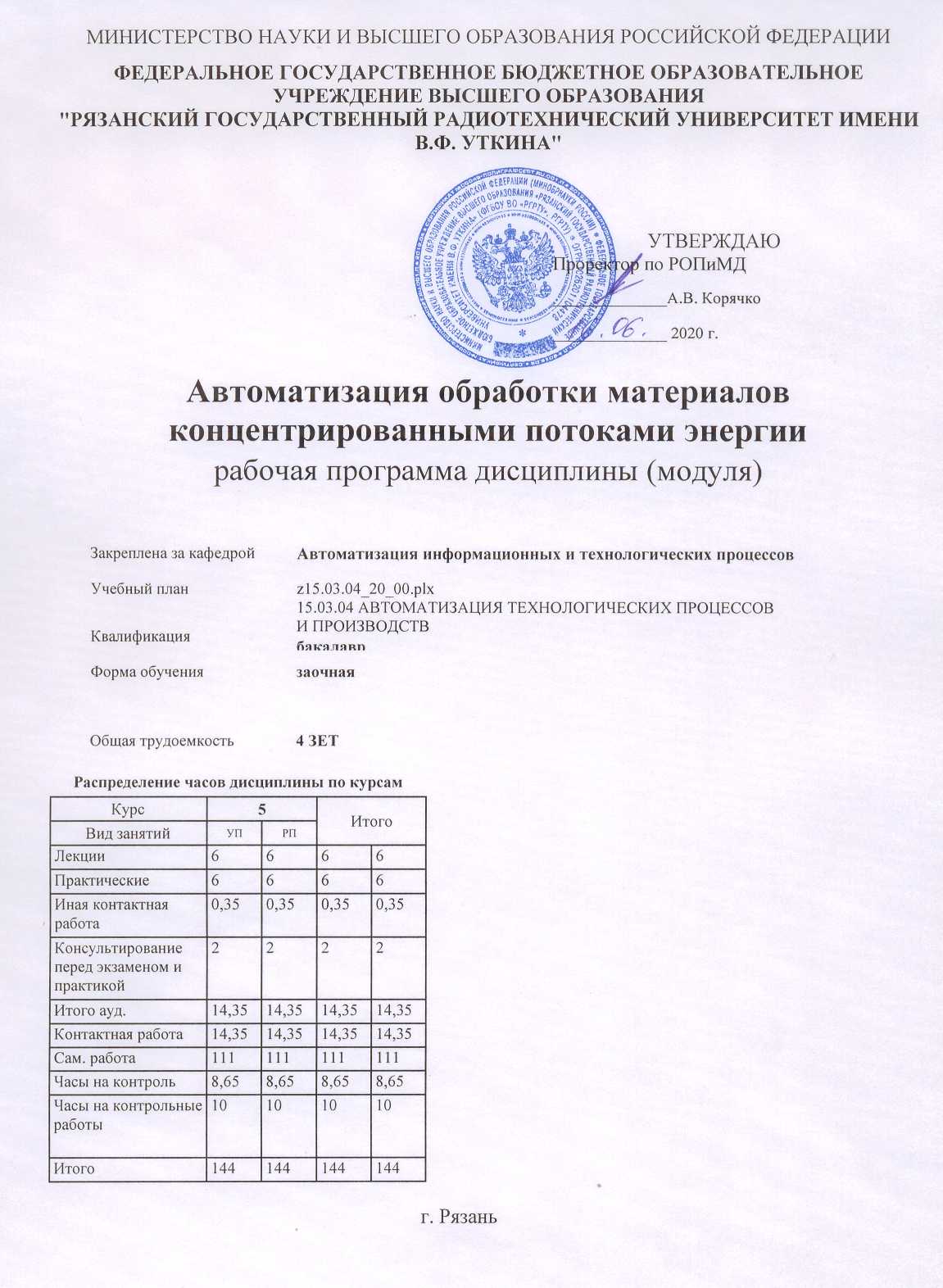 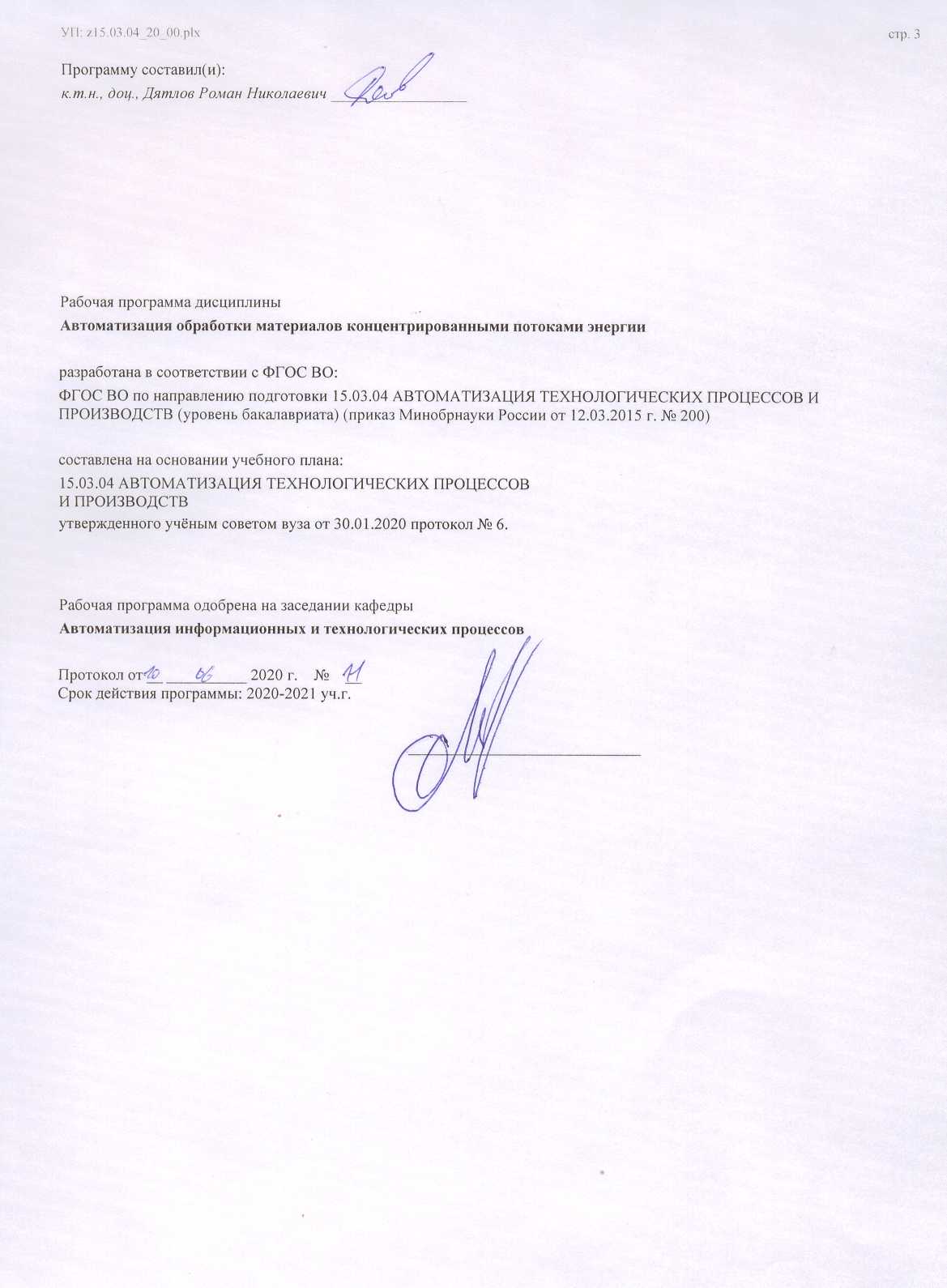 УП: z15.03.04_20_00.plxУП: z15.03.04_20_00.plxстр. 4Визирование РПД для исполнения в очередном учебном годуВизирование РПД для исполнения в очередном учебном годуВизирование РПД для исполнения в очередном учебном годуВизирование РПД для исполнения в очередном учебном годуРабочая программа пересмотрена, обсуждена и одобрена дляисполнения в 2021-2022 учебном году на заседании кафедрыРабочая программа пересмотрена, обсуждена и одобрена дляисполнения в 2021-2022 учебном году на заседании кафедрыРабочая программа пересмотрена, обсуждена и одобрена дляисполнения в 2021-2022 учебном году на заседании кафедрыРабочая программа пересмотрена, обсуждена и одобрена дляисполнения в 2021-2022 учебном году на заседании кафедрыАвтоматизация информационных и технологических процессовАвтоматизация информационных и технологических процессовАвтоматизация информационных и технологических процессовАвтоматизация информационных и технологических процессовПротокол от  __ __________ 2021 г.  №  __Зав. кафедрой _______________________________________Протокол от  __ __________ 2021 г.  №  __Зав. кафедрой _______________________________________Протокол от  __ __________ 2021 г.  №  __Зав. кафедрой _______________________________________Визирование РПД для исполнения в очередном учебном годуВизирование РПД для исполнения в очередном учебном годуВизирование РПД для исполнения в очередном учебном годуВизирование РПД для исполнения в очередном учебном годуРабочая программа пересмотрена, обсуждена и одобрена дляисполнения в 2022-2023 учебном году на заседании кафедрыРабочая программа пересмотрена, обсуждена и одобрена дляисполнения в 2022-2023 учебном году на заседании кафедрыРабочая программа пересмотрена, обсуждена и одобрена дляисполнения в 2022-2023 учебном году на заседании кафедрыРабочая программа пересмотрена, обсуждена и одобрена дляисполнения в 2022-2023 учебном году на заседании кафедрыАвтоматизация информационных и технологических процессовАвтоматизация информационных и технологических процессовАвтоматизация информационных и технологических процессовАвтоматизация информационных и технологических процессовПротокол от  __ __________ 2022 г.  №  __Зав. кафедрой _______________________________________Протокол от  __ __________ 2022 г.  №  __Зав. кафедрой _______________________________________Протокол от  __ __________ 2022 г.  №  __Зав. кафедрой _______________________________________Визирование РПД для исполнения в очередном учебном годуВизирование РПД для исполнения в очередном учебном годуВизирование РПД для исполнения в очередном учебном годуВизирование РПД для исполнения в очередном учебном годуРабочая программа пересмотрена, обсуждена и одобрена дляисполнения в 2023-2024 учебном году на заседании кафедрыРабочая программа пересмотрена, обсуждена и одобрена дляисполнения в 2023-2024 учебном году на заседании кафедрыРабочая программа пересмотрена, обсуждена и одобрена дляисполнения в 2023-2024 учебном году на заседании кафедрыРабочая программа пересмотрена, обсуждена и одобрена дляисполнения в 2023-2024 учебном году на заседании кафедрыАвтоматизация информационных и технологических процессовАвтоматизация информационных и технологических процессовАвтоматизация информационных и технологических процессовАвтоматизация информационных и технологических процессовПротокол от  __ __________ 2023 г.  №  __Зав. кафедрой _______________________________________Протокол от  __ __________ 2023 г.  №  __Зав. кафедрой _______________________________________Протокол от  __ __________ 2023 г.  №  __Зав. кафедрой _______________________________________Визирование РПД для исполнения в очередном учебном годуВизирование РПД для исполнения в очередном учебном годуВизирование РПД для исполнения в очередном учебном годуВизирование РПД для исполнения в очередном учебном годуРабочая программа пересмотрена, обсуждена и одобрена дляисполнения в 2024-2025 учебном году на заседании кафедрыРабочая программа пересмотрена, обсуждена и одобрена дляисполнения в 2024-2025 учебном году на заседании кафедрыРабочая программа пересмотрена, обсуждена и одобрена дляисполнения в 2024-2025 учебном году на заседании кафедрыРабочая программа пересмотрена, обсуждена и одобрена дляисполнения в 2024-2025 учебном году на заседании кафедрыАвтоматизация информационных и технологических процессовАвтоматизация информационных и технологических процессовАвтоматизация информационных и технологических процессовАвтоматизация информационных и технологических процессовПротокол от  __ __________ 2024 г.  №  __Зав. кафедрой __________________________________________Протокол от  __ __________ 2024 г.  №  __Зав. кафедрой __________________________________________Протокол от  __ __________ 2024 г.  №  __Зав. кафедрой __________________________________________УП: z15.03.04_20_00.plxУП: z15.03.04_20_00.plxУП: z15.03.04_20_00.plxУП: z15.03.04_20_00.plxстр. 51. ЦЕЛИ ОСВОЕНИЯ ДИСЦИПЛИНЫ (МОДУЛЯ)1. ЦЕЛИ ОСВОЕНИЯ ДИСЦИПЛИНЫ (МОДУЛЯ)1. ЦЕЛИ ОСВОЕНИЯ ДИСЦИПЛИНЫ (МОДУЛЯ)1. ЦЕЛИ ОСВОЕНИЯ ДИСЦИПЛИНЫ (МОДУЛЯ)1. ЦЕЛИ ОСВОЕНИЯ ДИСЦИПЛИНЫ (МОДУЛЯ)1. ЦЕЛИ ОСВОЕНИЯ ДИСЦИПЛИНЫ (МОДУЛЯ)1. ЦЕЛИ ОСВОЕНИЯ ДИСЦИПЛИНЫ (МОДУЛЯ)1. ЦЕЛИ ОСВОЕНИЯ ДИСЦИПЛИНЫ (МОДУЛЯ)1. ЦЕЛИ ОСВОЕНИЯ ДИСЦИПЛИНЫ (МОДУЛЯ)1. ЦЕЛИ ОСВОЕНИЯ ДИСЦИПЛИНЫ (МОДУЛЯ)1. ЦЕЛИ ОСВОЕНИЯ ДИСЦИПЛИНЫ (МОДУЛЯ)1.1Приобретение базовых знаний и умений в соответствии с Федеральным государственным образовательным стандартом о современных технологиях автоматизации обработки материалов электрофизическими методами, посредством обеспечения этапов формирования компетенций, предусмотренных ФГОС, в части представленных ниже знаний, умений и навыков.Приобретение базовых знаний и умений в соответствии с Федеральным государственным образовательным стандартом о современных технологиях автоматизации обработки материалов электрофизическими методами, посредством обеспечения этапов формирования компетенций, предусмотренных ФГОС, в части представленных ниже знаний, умений и навыков.Приобретение базовых знаний и умений в соответствии с Федеральным государственным образовательным стандартом о современных технологиях автоматизации обработки материалов электрофизическими методами, посредством обеспечения этапов формирования компетенций, предусмотренных ФГОС, в части представленных ниже знаний, умений и навыков.Приобретение базовых знаний и умений в соответствии с Федеральным государственным образовательным стандартом о современных технологиях автоматизации обработки материалов электрофизическими методами, посредством обеспечения этапов формирования компетенций, предусмотренных ФГОС, в части представленных ниже знаний, умений и навыков.Приобретение базовых знаний и умений в соответствии с Федеральным государственным образовательным стандартом о современных технологиях автоматизации обработки материалов электрофизическими методами, посредством обеспечения этапов формирования компетенций, предусмотренных ФГОС, в части представленных ниже знаний, умений и навыков.Приобретение базовых знаний и умений в соответствии с Федеральным государственным образовательным стандартом о современных технологиях автоматизации обработки материалов электрофизическими методами, посредством обеспечения этапов формирования компетенций, предусмотренных ФГОС, в части представленных ниже знаний, умений и навыков.Приобретение базовых знаний и умений в соответствии с Федеральным государственным образовательным стандартом о современных технологиях автоматизации обработки материалов электрофизическими методами, посредством обеспечения этапов формирования компетенций, предусмотренных ФГОС, в части представленных ниже знаний, умений и навыков.Приобретение базовых знаний и умений в соответствии с Федеральным государственным образовательным стандартом о современных технологиях автоматизации обработки материалов электрофизическими методами, посредством обеспечения этапов формирования компетенций, предусмотренных ФГОС, в части представленных ниже знаний, умений и навыков.Приобретение базовых знаний и умений в соответствии с Федеральным государственным образовательным стандартом о современных технологиях автоматизации обработки материалов электрофизическими методами, посредством обеспечения этапов формирования компетенций, предусмотренных ФГОС, в части представленных ниже знаний, умений и навыков.Приобретение базовых знаний и умений в соответствии с Федеральным государственным образовательным стандартом о современных технологиях автоматизации обработки материалов электрофизическими методами, посредством обеспечения этапов формирования компетенций, предусмотренных ФГОС, в части представленных ниже знаний, умений и навыков.2. МЕСТО ДИСЦИПЛИНЫ (МОДУЛЯ) В СТРУКТУРЕ ОБРАЗОВАТЕЛЬНОЙ ПРОГРАММЫ2. МЕСТО ДИСЦИПЛИНЫ (МОДУЛЯ) В СТРУКТУРЕ ОБРАЗОВАТЕЛЬНОЙ ПРОГРАММЫ2. МЕСТО ДИСЦИПЛИНЫ (МОДУЛЯ) В СТРУКТУРЕ ОБРАЗОВАТЕЛЬНОЙ ПРОГРАММЫ2. МЕСТО ДИСЦИПЛИНЫ (МОДУЛЯ) В СТРУКТУРЕ ОБРАЗОВАТЕЛЬНОЙ ПРОГРАММЫ2. МЕСТО ДИСЦИПЛИНЫ (МОДУЛЯ) В СТРУКТУРЕ ОБРАЗОВАТЕЛЬНОЙ ПРОГРАММЫ2. МЕСТО ДИСЦИПЛИНЫ (МОДУЛЯ) В СТРУКТУРЕ ОБРАЗОВАТЕЛЬНОЙ ПРОГРАММЫ2. МЕСТО ДИСЦИПЛИНЫ (МОДУЛЯ) В СТРУКТУРЕ ОБРАЗОВАТЕЛЬНОЙ ПРОГРАММЫ2. МЕСТО ДИСЦИПЛИНЫ (МОДУЛЯ) В СТРУКТУРЕ ОБРАЗОВАТЕЛЬНОЙ ПРОГРАММЫ2. МЕСТО ДИСЦИПЛИНЫ (МОДУЛЯ) В СТРУКТУРЕ ОБРАЗОВАТЕЛЬНОЙ ПРОГРАММЫ2. МЕСТО ДИСЦИПЛИНЫ (МОДУЛЯ) В СТРУКТУРЕ ОБРАЗОВАТЕЛЬНОЙ ПРОГРАММЫ2. МЕСТО ДИСЦИПЛИНЫ (МОДУЛЯ) В СТРУКТУРЕ ОБРАЗОВАТЕЛЬНОЙ ПРОГРАММЫЦикл (раздел) ОП:Цикл (раздел) ОП:Цикл (раздел) ОП:Б1.ВБ1.ВБ1.ВБ1.ВБ1.ВБ1.ВБ1.ВБ1.В2.1Требования к предварительной подготовке обучающегося:Требования к предварительной подготовке обучающегося:Требования к предварительной подготовке обучающегося:Требования к предварительной подготовке обучающегося:Требования к предварительной подготовке обучающегося:Требования к предварительной подготовке обучающегося:Требования к предварительной подготовке обучающегося:Требования к предварительной подготовке обучающегося:Требования к предварительной подготовке обучающегося:Требования к предварительной подготовке обучающегося:2.1.1Средства автоматизации и управленияСредства автоматизации и управленияСредства автоматизации и управленияСредства автоматизации и управленияСредства автоматизации и управленияСредства автоматизации и управленияСредства автоматизации и управленияСредства автоматизации и управленияСредства автоматизации и управленияСредства автоматизации и управления2.2Дисциплины (модули) и практики, для которых освоение данной дисциплины (модуля) необходимо как предшествующее:Дисциплины (модули) и практики, для которых освоение данной дисциплины (модуля) необходимо как предшествующее:Дисциплины (модули) и практики, для которых освоение данной дисциплины (модуля) необходимо как предшествующее:Дисциплины (модули) и практики, для которых освоение данной дисциплины (модуля) необходимо как предшествующее:Дисциплины (модули) и практики, для которых освоение данной дисциплины (модуля) необходимо как предшествующее:Дисциплины (модули) и практики, для которых освоение данной дисциплины (модуля) необходимо как предшествующее:Дисциплины (модули) и практики, для которых освоение данной дисциплины (модуля) необходимо как предшествующее:Дисциплины (модули) и практики, для которых освоение данной дисциплины (модуля) необходимо как предшествующее:Дисциплины (модули) и практики, для которых освоение данной дисциплины (модуля) необходимо как предшествующее:Дисциплины (модули) и практики, для которых освоение данной дисциплины (модуля) необходимо как предшествующее:3. КОМПЕТЕНЦИИ ОБУЧАЮЩЕГОСЯ, ФОРМИРУЕМЫЕ В РЕЗУЛЬТАТЕ ОСВОЕНИЯ ДИСЦИПЛИНЫ (МОДУЛЯ)3. КОМПЕТЕНЦИИ ОБУЧАЮЩЕГОСЯ, ФОРМИРУЕМЫЕ В РЕЗУЛЬТАТЕ ОСВОЕНИЯ ДИСЦИПЛИНЫ (МОДУЛЯ)3. КОМПЕТЕНЦИИ ОБУЧАЮЩЕГОСЯ, ФОРМИРУЕМЫЕ В РЕЗУЛЬТАТЕ ОСВОЕНИЯ ДИСЦИПЛИНЫ (МОДУЛЯ)3. КОМПЕТЕНЦИИ ОБУЧАЮЩЕГОСЯ, ФОРМИРУЕМЫЕ В РЕЗУЛЬТАТЕ ОСВОЕНИЯ ДИСЦИПЛИНЫ (МОДУЛЯ)3. КОМПЕТЕНЦИИ ОБУЧАЮЩЕГОСЯ, ФОРМИРУЕМЫЕ В РЕЗУЛЬТАТЕ ОСВОЕНИЯ ДИСЦИПЛИНЫ (МОДУЛЯ)3. КОМПЕТЕНЦИИ ОБУЧАЮЩЕГОСЯ, ФОРМИРУЕМЫЕ В РЕЗУЛЬТАТЕ ОСВОЕНИЯ ДИСЦИПЛИНЫ (МОДУЛЯ)3. КОМПЕТЕНЦИИ ОБУЧАЮЩЕГОСЯ, ФОРМИРУЕМЫЕ В РЕЗУЛЬТАТЕ ОСВОЕНИЯ ДИСЦИПЛИНЫ (МОДУЛЯ)3. КОМПЕТЕНЦИИ ОБУЧАЮЩЕГОСЯ, ФОРМИРУЕМЫЕ В РЕЗУЛЬТАТЕ ОСВОЕНИЯ ДИСЦИПЛИНЫ (МОДУЛЯ)3. КОМПЕТЕНЦИИ ОБУЧАЮЩЕГОСЯ, ФОРМИРУЕМЫЕ В РЕЗУЛЬТАТЕ ОСВОЕНИЯ ДИСЦИПЛИНЫ (МОДУЛЯ)3. КОМПЕТЕНЦИИ ОБУЧАЮЩЕГОСЯ, ФОРМИРУЕМЫЕ В РЕЗУЛЬТАТЕ ОСВОЕНИЯ ДИСЦИПЛИНЫ (МОДУЛЯ)3. КОМПЕТЕНЦИИ ОБУЧАЮЩЕГОСЯ, ФОРМИРУЕМЫЕ В РЕЗУЛЬТАТЕ ОСВОЕНИЯ ДИСЦИПЛИНЫ (МОДУЛЯ)ПК-7: способностью участвовать в разработке проектов по автоматизации производственных и технологических процессов, технических средств и систем автоматизации, контроля, диагностики, испытаний, управления процессами, жизненным циклом продукции и ее качеством, в практическом освоении и совершенствовании данных процессов, средств и системПК-7: способностью участвовать в разработке проектов по автоматизации производственных и технологических процессов, технических средств и систем автоматизации, контроля, диагностики, испытаний, управления процессами, жизненным циклом продукции и ее качеством, в практическом освоении и совершенствовании данных процессов, средств и системПК-7: способностью участвовать в разработке проектов по автоматизации производственных и технологических процессов, технических средств и систем автоматизации, контроля, диагностики, испытаний, управления процессами, жизненным циклом продукции и ее качеством, в практическом освоении и совершенствовании данных процессов, средств и системПК-7: способностью участвовать в разработке проектов по автоматизации производственных и технологических процессов, технических средств и систем автоматизации, контроля, диагностики, испытаний, управления процессами, жизненным циклом продукции и ее качеством, в практическом освоении и совершенствовании данных процессов, средств и системПК-7: способностью участвовать в разработке проектов по автоматизации производственных и технологических процессов, технических средств и систем автоматизации, контроля, диагностики, испытаний, управления процессами, жизненным циклом продукции и ее качеством, в практическом освоении и совершенствовании данных процессов, средств и системПК-7: способностью участвовать в разработке проектов по автоматизации производственных и технологических процессов, технических средств и систем автоматизации, контроля, диагностики, испытаний, управления процессами, жизненным циклом продукции и ее качеством, в практическом освоении и совершенствовании данных процессов, средств и системПК-7: способностью участвовать в разработке проектов по автоматизации производственных и технологических процессов, технических средств и систем автоматизации, контроля, диагностики, испытаний, управления процессами, жизненным циклом продукции и ее качеством, в практическом освоении и совершенствовании данных процессов, средств и системПК-7: способностью участвовать в разработке проектов по автоматизации производственных и технологических процессов, технических средств и систем автоматизации, контроля, диагностики, испытаний, управления процессами, жизненным циклом продукции и ее качеством, в практическом освоении и совершенствовании данных процессов, средств и системПК-7: способностью участвовать в разработке проектов по автоматизации производственных и технологических процессов, технических средств и систем автоматизации, контроля, диагностики, испытаний, управления процессами, жизненным циклом продукции и ее качеством, в практическом освоении и совершенствовании данных процессов, средств и системПК-7: способностью участвовать в разработке проектов по автоматизации производственных и технологических процессов, технических средств и систем автоматизации, контроля, диагностики, испытаний, управления процессами, жизненным циклом продукции и ее качеством, в практическом освоении и совершенствовании данных процессов, средств и системПК-7: способностью участвовать в разработке проектов по автоматизации производственных и технологических процессов, технических средств и систем автоматизации, контроля, диагностики, испытаний, управления процессами, жизненным циклом продукции и ее качеством, в практическом освоении и совершенствовании данных процессов, средств и систем...........Знать  Теоретические аспекты автоматизации производственных и технологических процессов. Знать  Теоретические аспекты автоматизации производственных и технологических процессов. Знать  Теоретические аспекты автоматизации производственных и технологических процессов. Знать  Теоретические аспекты автоматизации производственных и технологических процессов. Знать  Теоретические аспекты автоматизации производственных и технологических процессов. Знать  Теоретические аспекты автоматизации производственных и технологических процессов. Знать  Теоретические аспекты автоматизации производственных и технологических процессов. Знать  Теоретические аспекты автоматизации производственных и технологических процессов. Знать  Теоретические аспекты автоматизации производственных и технологических процессов. Знать  Теоретические аспекты автоматизации производственных и технологических процессов. Знать  Теоретические аспекты автоматизации производственных и технологических процессов. Уметь  Участвовать в разработке проектов по автоматизации производственных и технологических процессов, технических средств и систем автоматизации, контроля, диагностики, испытаний, управления процессами, жизненным циклом продукции и ее качеством. Уметь  Участвовать в разработке проектов по автоматизации производственных и технологических процессов, технических средств и систем автоматизации, контроля, диагностики, испытаний, управления процессами, жизненным циклом продукции и ее качеством. Уметь  Участвовать в разработке проектов по автоматизации производственных и технологических процессов, технических средств и систем автоматизации, контроля, диагностики, испытаний, управления процессами, жизненным циклом продукции и ее качеством. Уметь  Участвовать в разработке проектов по автоматизации производственных и технологических процессов, технических средств и систем автоматизации, контроля, диагностики, испытаний, управления процессами, жизненным циклом продукции и ее качеством. Уметь  Участвовать в разработке проектов по автоматизации производственных и технологических процессов, технических средств и систем автоматизации, контроля, диагностики, испытаний, управления процессами, жизненным циклом продукции и ее качеством. Уметь  Участвовать в разработке проектов по автоматизации производственных и технологических процессов, технических средств и систем автоматизации, контроля, диагностики, испытаний, управления процессами, жизненным циклом продукции и ее качеством. Уметь  Участвовать в разработке проектов по автоматизации производственных и технологических процессов, технических средств и систем автоматизации, контроля, диагностики, испытаний, управления процессами, жизненным циклом продукции и ее качеством. Уметь  Участвовать в разработке проектов по автоматизации производственных и технологических процессов, технических средств и систем автоматизации, контроля, диагностики, испытаний, управления процессами, жизненным циклом продукции и ее качеством. Уметь  Участвовать в разработке проектов по автоматизации производственных и технологических процессов, технических средств и систем автоматизации, контроля, диагностики, испытаний, управления процессами, жизненным циклом продукции и ее качеством. Уметь  Участвовать в разработке проектов по автоматизации производственных и технологических процессов, технических средств и систем автоматизации, контроля, диагностики, испытаний, управления процессами, жизненным циклом продукции и ее качеством. Уметь  Участвовать в разработке проектов по автоматизации производственных и технологических процессов, технических средств и систем автоматизации, контроля, диагностики, испытаний, управления процессами, жизненным циклом продукции и ее качеством. Владеть  Практическим освоением и совершенствованием технологических процессов, средств и систем. Владеть  Практическим освоением и совершенствованием технологических процессов, средств и систем. Владеть  Практическим освоением и совершенствованием технологических процессов, средств и систем. Владеть  Практическим освоением и совершенствованием технологических процессов, средств и систем. Владеть  Практическим освоением и совершенствованием технологических процессов, средств и систем. Владеть  Практическим освоением и совершенствованием технологических процессов, средств и систем. Владеть  Практическим освоением и совершенствованием технологических процессов, средств и систем. Владеть  Практическим освоением и совершенствованием технологических процессов, средств и систем. Владеть  Практическим освоением и совершенствованием технологических процессов, средств и систем. Владеть  Практическим освоением и совершенствованием технологических процессов, средств и систем. Владеть  Практическим освоением и совершенствованием технологических процессов, средств и систем. В результате освоения дисциплины (модуля) обучающийся долженВ результате освоения дисциплины (модуля) обучающийся долженВ результате освоения дисциплины (модуля) обучающийся долженВ результате освоения дисциплины (модуля) обучающийся долженВ результате освоения дисциплины (модуля) обучающийся долженВ результате освоения дисциплины (модуля) обучающийся долженВ результате освоения дисциплины (модуля) обучающийся долженВ результате освоения дисциплины (модуля) обучающийся долженВ результате освоения дисциплины (модуля) обучающийся долженВ результате освоения дисциплины (модуля) обучающийся долженВ результате освоения дисциплины (модуля) обучающийся должен3.1Знать:Знать:Знать:Знать:Знать:Знать:Знать:Знать:Знать:Знать:3.1.1Методы автоматизации производственных и технологических электрофизических процессов.Методы автоматизации производственных и технологических электрофизических процессов.Методы автоматизации производственных и технологических электрофизических процессов.Методы автоматизации производственных и технологических электрофизических процессов.Методы автоматизации производственных и технологических электрофизических процессов.Методы автоматизации производственных и технологических электрофизических процессов.Методы автоматизации производственных и технологических электрофизических процессов.Методы автоматизации производственных и технологических электрофизических процессов.Методы автоматизации производственных и технологических электрофизических процессов.Методы автоматизации производственных и технологических электрофизических процессов.3.2Уметь:Уметь:Уметь:Уметь:Уметь:Уметь:Уметь:Уметь:Уметь:Уметь:3.2.1Проводить расчёт параметров технологических установок.Проводить расчёт параметров технологических установок.Проводить расчёт параметров технологических установок.Проводить расчёт параметров технологических установок.Проводить расчёт параметров технологических установок.Проводить расчёт параметров технологических установок.Проводить расчёт параметров технологических установок.Проводить расчёт параметров технологических установок.Проводить расчёт параметров технологических установок.Проводить расчёт параметров технологических установок.3.3Владеть:Владеть:Владеть:Владеть:Владеть:Владеть:Владеть:Владеть:Владеть:Владеть:3.3.1Методами компьютерного моделирования электрофизических процессов.Методами компьютерного моделирования электрофизических процессов.Методами компьютерного моделирования электрофизических процессов.Методами компьютерного моделирования электрофизических процессов.Методами компьютерного моделирования электрофизических процессов.Методами компьютерного моделирования электрофизических процессов.Методами компьютерного моделирования электрофизических процессов.Методами компьютерного моделирования электрофизических процессов.Методами компьютерного моделирования электрофизических процессов.Методами компьютерного моделирования электрофизических процессов.4. СТРУКТУРА И СОДЕРЖАНИЕ ДИСЦИПЛИНЫ (МОДУЛЯ)4. СТРУКТУРА И СОДЕРЖАНИЕ ДИСЦИПЛИНЫ (МОДУЛЯ)4. СТРУКТУРА И СОДЕРЖАНИЕ ДИСЦИПЛИНЫ (МОДУЛЯ)4. СТРУКТУРА И СОДЕРЖАНИЕ ДИСЦИПЛИНЫ (МОДУЛЯ)4. СТРУКТУРА И СОДЕРЖАНИЕ ДИСЦИПЛИНЫ (МОДУЛЯ)4. СТРУКТУРА И СОДЕРЖАНИЕ ДИСЦИПЛИНЫ (МОДУЛЯ)4. СТРУКТУРА И СОДЕРЖАНИЕ ДИСЦИПЛИНЫ (МОДУЛЯ)4. СТРУКТУРА И СОДЕРЖАНИЕ ДИСЦИПЛИНЫ (МОДУЛЯ)4. СТРУКТУРА И СОДЕРЖАНИЕ ДИСЦИПЛИНЫ (МОДУЛЯ)4. СТРУКТУРА И СОДЕРЖАНИЕ ДИСЦИПЛИНЫ (МОДУЛЯ)4. СТРУКТУРА И СОДЕРЖАНИЕ ДИСЦИПЛИНЫ (МОДУЛЯ)Код занятияКод занятияНаименование разделов и тем /вид занятия/Наименование разделов и тем /вид занятия/Наименование разделов и тем /вид занятия/Семестр / КурсЧасовКомпетен-цииЛитератураФорма контроляФорма контроляРаздел 1. Автоматизация обработки материалов концентрированными потоками энергииРаздел 1. Автоматизация обработки материалов концентрированными потоками энергииРаздел 1. Автоматизация обработки материалов концентрированными потоками энергии1.11.1Классификация электрофизических и электрохимических методов обработки /Тема/Классификация электрофизических и электрохимических методов обработки /Тема/Классификация электрофизических и электрохимических методов обработки /Тема/501.21.2Электрические методы обработки. Лучевые методы обработки. /Лек/Электрические методы обработки. Лучевые методы обработки. /Лек/Электрические методы обработки. Лучевые методы обработки. /Лек/51ПК-7Л1.5Л2.2Э1 Э21.31.3Расчёт режимов обработки электрофизическими методами /Пр/Расчёт режимов обработки электрофизическими методами /Пр/Расчёт режимов обработки электрофизическими методами /Пр/51ПК-7Л3.4Э1 Э21.41.4Комбинированные методы обработки. /Ср/Комбинированные методы обработки. /Ср/Комбинированные методы обработки. /Ср/5141.51.5Электроэрозионная обработка /Тема/Электроэрозионная обработка /Тема/Электроэрозионная обработка /Тема/501.61.6Преимущества и недостатки обработки по сравнению с механической обработкой. Основные закономерности электрической эрозии. /Лек/Преимущества и недостатки обработки по сравнению с механической обработкой. Основные закономерности электрической эрозии. /Лек/Преимущества и недостатки обработки по сравнению с механической обработкой. Основные закономерности электрической эрозии. /Лек/51ПК-7Л1.6Л2.5Э1 Э21.71.7Расчёт процесса электроэрозионной обработки /Пр/Расчёт процесса электроэрозионной обработки /Пр/Расчёт процесса электроэрозионной обработки /Пр/51ПК-7Л1.6Л3.3Э1 Э21.81.8Схема и принцип действия электроэрозионной обработки. /Ср/Схема и принцип действия электроэрозионной обработки. /Ср/Схема и принцип действия электроэрозионной обработки. /Ср/5141.91.9Электроискровое легирование /Тема/Электроискровое легирование /Тема/Электроискровое легирование /Тема/50УП: z15.03.04_20_00.plxУП: z15.03.04_20_00.plxстр. 61.10Физические основы процесса. Схема установки для электроискрового легирования. Качество материала, осаждаемого на легируемой поверхности. /Лек/Физические основы процесса. Схема установки для электроискрового легирования. Качество материала, осаждаемого на легируемой поверхности. /Лек/51ПК-7Л1.7Л2.3Э1 Э21.11Тематические тестовые электронные задачи /Пр/Тематические тестовые электронные задачи /Пр/51ПК-7Л1.6Л2.3Э1 Э21.12Область применения электроискрового легирования. /Ср/Область применения электроискрового легирования. /Ср/5141.13Плазменная обработка /Тема/Плазменная обработка /Тема/501.14Получение плазмы для технологических целей. Плазмотроны. /Лек/Получение плазмы для технологических целей. Плазмотроны. /Лек/51ПК-7Л1.2Л2.1Э1 Э21.15Расчёт электродугового струйного плазмотрона постоянного тока косвенного действия и определение его характеристик /Пр/Расчёт электродугового струйного плазмотрона постоянного тока косвенного действия и определение его характеристик /Пр/51ПК-7Л1.2Л2.1Э1 Э21.16Применение плазменной обработки. /Ср/Применение плазменной обработки. /Ср/5141.17Электронно-лучевая обработка /Тема/Электронно-лучевая обработка /Тема/501.18Схема и принцип действия. Установка для электронно-лучевой обработки. /Лек/Схема и принцип действия. Установка для электронно-лучевой обработки. /Лек/50,5ПК-7Л1.6Л2.2Э1 Э21.19Обработка объёмным (электронный пучок) точечным источником /Пр/Обработка объёмным (электронный пучок) точечным источником /Пр/50,5ПК-7Л1.6Э1 Э21.20Взаимодействие электронного луча с веществом. /Ср/Взаимодействие электронного луча с веществом. /Ср/5141.21Лазерная обработка /Тема/Лазерная обработка /Тема/501.22Источники лазерного излучения. Твердотельные лазеры. Газовые лазеры. /Лек/Источники лазерного излучения. Твердотельные лазеры. Газовые лазеры. /Лек/50,5ПК-7Л1.3Л2.4Э1 Э21.23Импульсная лазерная обработка точечным источником /Пр/Импульсная лазерная обработка точечным источником /Пр/50,5ПК-7Л1.3Л3.1Э1 Э21.24Применение лазерной обработки. /Ср/Применение лазерной обработки. /Ср/5141.25Электрохимическая размерная обработка /Тема/Электрохимическая размерная обработка /Тема/501.26Основные закономерности анодного растворения металлов. Технологические показатели электрохимической обработки.  /Лек/Основные закономерности анодного растворения металлов. Технологические показатели электрохимической обработки.  /Лек/50,5ПК-7Л1.1Л2.2Э1 Э21.27Электрохимическая обработка металлических заготовок и деталей /Пр/Электрохимическая обработка металлических заготовок и деталей /Пр/50,5ПК-7Л3.2Э1 Э21.28Формирование микроповерхности. /Ср/Формирование микроповерхности. /Ср/5141.29Ультразвуковая обработка /Тема/Ультразвуковая обработка /Тема/501.30Законы и свойства ультразвука. Возбуждение ультразвука в технологических установках.  /Лек/Законы и свойства ультразвука. Возбуждение ультразвука в технологических установках.  /Лек/50,5ПК-7Л1.4Э1 Э21.31Расчёт параметров ультразвуковой обработки /Пр/Расчёт параметров ультразвуковой обработки /Пр/50,5ПК-7Л3.5Э1 Э21.32Конструкция магнитострикционного преобразователя. /Ср/Конструкция магнитострикционного преобразователя. /Ср/5131.33Контактная работа с преподавателем во время промежуточной аттестации /ИКР/Контактная работа с преподавателем во время промежуточной аттестации /ИКР/50,35ПК-7Э1 Э21.34Консультирование перед экзаменом /Кнс/Консультирование перед экзаменом /Кнс/52ПК-7Э1 Э21.35Контрольная работа /Контр. раб./Контрольная работа /Контр. раб./5101.36Промежуточная аттестация /Экзамен/Промежуточная аттестация /Экзамен/58,65ПК-7Э1 Э25. ОЦЕНОЧНЫЕ МАТЕРИАЛЫ ПО ДИСЦИПЛИНЕ (МОДУЛЮ)5. ОЦЕНОЧНЫЕ МАТЕРИАЛЫ ПО ДИСЦИПЛИНЕ (МОДУЛЮ)5. ОЦЕНОЧНЫЕ МАТЕРИАЛЫ ПО ДИСЦИПЛИНЕ (МОДУЛЮ)5. ОЦЕНОЧНЫЕ МАТЕРИАЛЫ ПО ДИСЦИПЛИНЕ (МОДУЛЮ)5. ОЦЕНОЧНЫЕ МАТЕРИАЛЫ ПО ДИСЦИПЛИНЕ (МОДУЛЮ)5. ОЦЕНОЧНЫЕ МАТЕРИАЛЫ ПО ДИСЦИПЛИНЕ (МОДУЛЮ)5. ОЦЕНОЧНЫЕ МАТЕРИАЛЫ ПО ДИСЦИПЛИНЕ (МОДУЛЮ)5. ОЦЕНОЧНЫЕ МАТЕРИАЛЫ ПО ДИСЦИПЛИНЕ (МОДУЛЮ)5. ОЦЕНОЧНЫЕ МАТЕРИАЛЫ ПО ДИСЦИПЛИНЕ (МОДУЛЮ)Оценочные материалы приведены в приложении к рабочей программе дисциплины (см. документ «Оценочные материалы по дисциплине «Автоматизация обработки материалов концентрированными потоками энергии»»).Оценочные материалы приведены в приложении к рабочей программе дисциплины (см. документ «Оценочные материалы по дисциплине «Автоматизация обработки материалов концентрированными потоками энергии»»).Оценочные материалы приведены в приложении к рабочей программе дисциплины (см. документ «Оценочные материалы по дисциплине «Автоматизация обработки материалов концентрированными потоками энергии»»).Оценочные материалы приведены в приложении к рабочей программе дисциплины (см. документ «Оценочные материалы по дисциплине «Автоматизация обработки материалов концентрированными потоками энергии»»).Оценочные материалы приведены в приложении к рабочей программе дисциплины (см. документ «Оценочные материалы по дисциплине «Автоматизация обработки материалов концентрированными потоками энергии»»).Оценочные материалы приведены в приложении к рабочей программе дисциплины (см. документ «Оценочные материалы по дисциплине «Автоматизация обработки материалов концентрированными потоками энергии»»).Оценочные материалы приведены в приложении к рабочей программе дисциплины (см. документ «Оценочные материалы по дисциплине «Автоматизация обработки материалов концентрированными потоками энергии»»).Оценочные материалы приведены в приложении к рабочей программе дисциплины (см. документ «Оценочные материалы по дисциплине «Автоматизация обработки материалов концентрированными потоками энергии»»).Оценочные материалы приведены в приложении к рабочей программе дисциплины (см. документ «Оценочные материалы по дисциплине «Автоматизация обработки материалов концентрированными потоками энергии»»).6. УЧЕБНО-МЕТОДИЧЕСКОЕ И ИНФОРМАЦИОННОЕ ОБЕСПЕЧЕНИЕ ДИСЦИПЛИНЫ (МОДУЛЯ)6. УЧЕБНО-МЕТОДИЧЕСКОЕ И ИНФОРМАЦИОННОЕ ОБЕСПЕЧЕНИЕ ДИСЦИПЛИНЫ (МОДУЛЯ)6. УЧЕБНО-МЕТОДИЧЕСКОЕ И ИНФОРМАЦИОННОЕ ОБЕСПЕЧЕНИЕ ДИСЦИПЛИНЫ (МОДУЛЯ)6. УЧЕБНО-МЕТОДИЧЕСКОЕ И ИНФОРМАЦИОННОЕ ОБЕСПЕЧЕНИЕ ДИСЦИПЛИНЫ (МОДУЛЯ)6. УЧЕБНО-МЕТОДИЧЕСКОЕ И ИНФОРМАЦИОННОЕ ОБЕСПЕЧЕНИЕ ДИСЦИПЛИНЫ (МОДУЛЯ)6. УЧЕБНО-МЕТОДИЧЕСКОЕ И ИНФОРМАЦИОННОЕ ОБЕСПЕЧЕНИЕ ДИСЦИПЛИНЫ (МОДУЛЯ)6. УЧЕБНО-МЕТОДИЧЕСКОЕ И ИНФОРМАЦИОННОЕ ОБЕСПЕЧЕНИЕ ДИСЦИПЛИНЫ (МОДУЛЯ)6. УЧЕБНО-МЕТОДИЧЕСКОЕ И ИНФОРМАЦИОННОЕ ОБЕСПЕЧЕНИЕ ДИСЦИПЛИНЫ (МОДУЛЯ)6. УЧЕБНО-МЕТОДИЧЕСКОЕ И ИНФОРМАЦИОННОЕ ОБЕСПЕЧЕНИЕ ДИСЦИПЛИНЫ (МОДУЛЯ)6.1. Рекомендуемая литература6.1. Рекомендуемая литература6.1. Рекомендуемая литература6.1. Рекомендуемая литература6.1. Рекомендуемая литература6.1. Рекомендуемая литература6.1. Рекомендуемая литература6.1. Рекомендуемая литература6.1. Рекомендуемая литератураУП: z15.03.04_20_00.plxУП: z15.03.04_20_00.plxУП: z15.03.04_20_00.plxстр. 76.1.1. Основная литература6.1.1. Основная литература6.1.1. Основная литература6.1.1. Основная литература6.1.1. Основная литература6.1.1. Основная литература6.1.1. Основная литература№Авторы, составителиЗаглавиеЗаглавиеИздательство, годКоличество/название ЭБСКоличество/название ЭБСЛ1.1Варенцов В. К., Рогожников Н. А., Уваров Н. Ф.Электрохимические системы и процессы : учебное пособиеЭлектрохимические системы и процессы : учебное пособиеНовосибирск: Новосибирский государственн ый технический университет, 2011, 102 с.978-5-7782- 1754-6, http://www.ipr bookshop.ru/4 4705.html978-5-7782- 1754-6, http://www.ipr bookshop.ru/4 4705.htmlЛ1.2Кузнецов Г. Д., Кушхов А. Р.Ионно-плазменная обработка материалов : курс лекцийИонно-плазменная обработка материалов : курс лекцийМосква: Издательский Дом МИСиС, 2008, 180 с.2227-8397, http://www.ipr bookshop.ru/5 6059.html2227-8397, http://www.ipr bookshop.ru/5 6059.htmlЛ1.3Вейко В. П., Смирнов В. Н., Чирков А. М., Шахно Е. А.Лазерная очистка в машиностроении и приборостроении : учебное пособиеЛазерная очистка в машиностроении и приборостроении : учебное пособиеСанкт- Петербург: Университет ИТМО, 2013, 103 с.2227-8397, http://www.ipr bookshop.ru/7 1489.html2227-8397, http://www.ipr bookshop.ru/7 1489.htmlЛ1.4Панин А. В., Клименов В. А., Перевалова О. Б., Ковалевская Ж. Г., Казаченок М. С., Панина А. А., Синякова Е. А.Ультразвуковая обработка сталей и сплавов : учебное пособиеУльтразвуковая обработка сталей и сплавов : учебное пособиеТомск: Томский политехническ ий университет, 2019, 189 с.978-5-4387- 0895-7, http://www.ipr bookshop.ru/9 6096.html978-5-4387- 0895-7, http://www.ipr bookshop.ru/9 6096.htmlЛ1.5Серебреницкий П. П.Современные электроэрозионные технологии и оборудованиеСовременные электроэрозионные технологии и оборудованиеСанкт- Петербург: Лань, 2013, 352 с.978-5-8114- 1423-9, http://e.lanboo k.com/books/e lement.php? pl1_cid=25&p l1_id=8875978-5-8114- 1423-9, http://e.lanboo k.com/books/e lement.php? pl1_cid=25&p l1_id=8875Л1.6Волков Ю. С.Электрофизические и электрохимические процессы обработки материаловЭлектрофизические и электрохимические процессы обработки материаловСанкт- Петербург: Лань, 2016, 396 с.978-5-8114- 2174-9, http://e.lanboo k.com/books/e lement.php? pl1_id=75505978-5-8114- 2174-9, http://e.lanboo k.com/books/e lement.php? pl1_id=75505Л1.7Гаврилов С.А., Белов А.Н.Электрохимические процессы в технологии микро- и наноэлектроники : учеб. пособие для вузовЭлектрохимические процессы в технологии микро- и наноэлектроники : учеб. пособие для вузовМ.: Изд-во ЮРАЙТ, 2014, 258с.978-5-9692- 4292-7, 978-5- 9692-1556-6, 1978-5-9692- 4292-7, 978-5- 9692-1556-6, 16.1.2. Дополнительная литература6.1.2. Дополнительная литература6.1.2. Дополнительная литература6.1.2. Дополнительная литература6.1.2. Дополнительная литература6.1.2. Дополнительная литература6.1.2. Дополнительная литература№Авторы, составителиЗаглавиеЗаглавиеИздательство, годКоличество/название ЭБСКоличество/название ЭБСЛ2.1Коротков В. А., Пегашкин В. Ф.Поверхностная плазменная закалка : монографияПоверхностная плазменная закалка : монографияСаратов: Вузовское образование, 2014, 61 с.2227-8397, http://www.ipr bookshop.ru/2 0695.html2227-8397, http://www.ipr bookshop.ru/2 0695.htmlЛ2.2Архипова Н. А., Блинова Т. А.Электрофизические и электрохимические методы обработки поверхностейЭлектрофизические и электрохимические методы обработки поверхностейБелгород: Белгородский государственн ый технологическ ий университет им. В.Г. Шухова, ЭБС АСВ, 2012, 305 с.2227-8397, http://www.ipr bookshop.ru/2 8423.html2227-8397, http://www.ipr bookshop.ru/2 8423.htmlУП: z15.03.04_20_00.plxУП: z15.03.04_20_00.plxУП: z15.03.04_20_00.plxУП: z15.03.04_20_00.plxстр. 8№Авторы, составителиЗаглавиеЗаглавиеЗаглавиеИздательство, годКоличество/название ЭБСКоличество/название ЭБСЛ2.3Бережная А. Г.Электрохимические технологии и материалы : учебное пособиеЭлектрохимические технологии и материалы : учебное пособиеЭлектрохимические технологии и материалы : учебное пособиеРостов-на- Дону, Таганрог: Издательство Южного федерального университета, 2017, 119 с.978-5-9275- 2417-4, http://www.ipr bookshop.ru/8 7528.html978-5-9275- 2417-4, http://www.ipr bookshop.ru/8 7528.htmlЛ2.4Богданов А. В., Голубенко Ю. В.Волоконные технологические лазеры и их применениеВолоконные технологические лазеры и их применениеВолоконные технологические лазеры и их применениеСанкт- Петербург: Лань, 2018, 236 с.978-5-8114- 2027-8, https://e.lanbo ok.com/book/1 01825978-5-8114- 2027-8, https://e.lanbo ok.com/book/1 01825Л2.5Арефьев А.С.Электрофизические основы технологии : Учеб.пособиеЭлектрофизические основы технологии : Учеб.пособиеЭлектрофизические основы технологии : Учеб.пособиеРязань, 1992, 48с.5-230-14381- 9, 15-230-14381- 9, 16.1.3. Методические разработки6.1.3. Методические разработки6.1.3. Методические разработки6.1.3. Методические разработки6.1.3. Методические разработки6.1.3. Методические разработки6.1.3. Методические разработки6.1.3. Методические разработки№Авторы, составителиЗаглавиеЗаглавиеЗаглавиеИздательство, годКоличество/название ЭБСКоличество/название ЭБСЛ3.1Скрипник А. В., Храмов В. Ю.Методические указания к выполнению лабораторных работ по дисциплине «Лазерная техника» : учебно-методическое пособиеМетодические указания к выполнению лабораторных работ по дисциплине «Лазерная техника» : учебно-методическое пособиеМетодические указания к выполнению лабораторных работ по дисциплине «Лазерная техника» : учебно-методическое пособиеСанкт- Петербург: Университет ИТМО, 2010, 64 с.2227-8397, http://www.ipr bookshop.ru/6 7266.html2227-8397, http://www.ipr bookshop.ru/6 7266.htmlЛ3.2Качанова Л.П.Электрохимические методы анализа. Ч.1. Потенциометрические методы анализа : методические указанияЭлектрохимические методы анализа. Ч.1. Потенциометрические методы анализа : методические указанияЭлектрохимические методы анализа. Ч.1. Потенциометрические методы анализа : методические указанияРязань: РГРТУ, 2016,, https://elib.rsre u.ru/ebs/downl oad/1141, https://elib.rsre u.ru/ebs/downl oad/1141Л3.3Качанова Л.П.Электрохимические методы анализа. Ч.2. Кондуктометрические методы анализа : методические указанияЭлектрохимические методы анализа. Ч.2. Кондуктометрические методы анализа : методические указанияЭлектрохимические методы анализа. Ч.2. Кондуктометрические методы анализа : методические указанияРязань: РГРТУ, 2017,, https://elib.rsre u.ru/ebs/downl oad/1147, https://elib.rsre u.ru/ebs/downl oad/1147Л3.4Качанова Л.П.Электрохимические методы анализа. Ч.3: Вольтамперометрические методы анализа : методические указанияЭлектрохимические методы анализа. Ч.3: Вольтамперометрические методы анализа : методические указанияЭлектрохимические методы анализа. Ч.3: Вольтамперометрические методы анализа : методические указанияРязань: РГРТУ, 2018,, https://elib.rsre u.ru/ebs/downl oad/1825, https://elib.rsre u.ru/ebs/downl oad/1825Л3.5Лазутин Ю.Д.Размерная ультразвуковая обработка металлов : методические указанияРазмерная ультразвуковая обработка металлов : методические указанияРазмерная ультразвуковая обработка металлов : методические указанияРязань: РГРТУ, 2011,, https://elib.rsre u.ru/ebs/downl oad/2304, https://elib.rsre u.ru/ebs/downl oad/23046.2. Перечень ресурсов информационно-телекоммуникационной сети "Интернет"6.2. Перечень ресурсов информационно-телекоммуникационной сети "Интернет"6.2. Перечень ресурсов информационно-телекоммуникационной сети "Интернет"6.2. Перечень ресурсов информационно-телекоммуникационной сети "Интернет"6.2. Перечень ресурсов информационно-телекоммуникационной сети "Интернет"6.2. Перечень ресурсов информационно-телекоммуникационной сети "Интернет"6.2. Перечень ресурсов информационно-телекоммуникационной сети "Интернет"6.2. Перечень ресурсов информационно-телекоммуникационной сети "Интернет"Э1Электронная библиотечная система «IPRbooks» [Электронный ресурс]. – Электрон. дан. – Режим доступа: http://www.iprbookshop.ru/Электронная библиотечная система «IPRbooks» [Электронный ресурс]. – Электрон. дан. – Режим доступа: http://www.iprbookshop.ru/Электронная библиотечная система «IPRbooks» [Электронный ресурс]. – Электрон. дан. – Режим доступа: http://www.iprbookshop.ru/Электронная библиотечная система «IPRbooks» [Электронный ресурс]. – Электрон. дан. – Режим доступа: http://www.iprbookshop.ru/Электронная библиотечная система «IPRbooks» [Электронный ресурс]. – Электрон. дан. – Режим доступа: http://www.iprbookshop.ru/Электронная библиотечная система «IPRbooks» [Электронный ресурс]. – Электрон. дан. – Режим доступа: http://www.iprbookshop.ru/Электронная библиотечная система «IPRbooks» [Электронный ресурс]. – Электрон. дан. – Режим доступа: http://www.iprbookshop.ru/Э2Электронная библиотечная система Издательства Лань [Электронный ресурс]. – Электрон. дан. – Режим доступа: https://e.lanbook.com/Электронная библиотечная система Издательства Лань [Электронный ресурс]. – Электрон. дан. – Режим доступа: https://e.lanbook.com/Электронная библиотечная система Издательства Лань [Электронный ресурс]. – Электрон. дан. – Режим доступа: https://e.lanbook.com/Электронная библиотечная система Издательства Лань [Электронный ресурс]. – Электрон. дан. – Режим доступа: https://e.lanbook.com/Электронная библиотечная система Издательства Лань [Электронный ресурс]. – Электрон. дан. – Режим доступа: https://e.lanbook.com/Электронная библиотечная система Издательства Лань [Электронный ресурс]. – Электрон. дан. – Режим доступа: https://e.lanbook.com/Электронная библиотечная система Издательства Лань [Электронный ресурс]. – Электрон. дан. – Режим доступа: https://e.lanbook.com/6.3 Перечень программного обеспечения и информационных справочных систем6.3.1 Перечень лицензионного и свободно распространяемого программного обеспечения, в том числе отечественного производства6.3 Перечень программного обеспечения и информационных справочных систем6.3.1 Перечень лицензионного и свободно распространяемого программного обеспечения, в том числе отечественного производства6.3 Перечень программного обеспечения и информационных справочных систем6.3.1 Перечень лицензионного и свободно распространяемого программного обеспечения, в том числе отечественного производства6.3 Перечень программного обеспечения и информационных справочных систем6.3.1 Перечень лицензионного и свободно распространяемого программного обеспечения, в том числе отечественного производства6.3 Перечень программного обеспечения и информационных справочных систем6.3.1 Перечень лицензионного и свободно распространяемого программного обеспечения, в том числе отечественного производства6.3 Перечень программного обеспечения и информационных справочных систем6.3.1 Перечень лицензионного и свободно распространяемого программного обеспечения, в том числе отечественного производства6.3 Перечень программного обеспечения и информационных справочных систем6.3.1 Перечень лицензионного и свободно распространяемого программного обеспечения, в том числе отечественного производства6.3 Перечень программного обеспечения и информационных справочных систем6.3.1 Перечень лицензионного и свободно распространяемого программного обеспечения, в том числе отечественного производстваНаименованиеНаименованиеНаименованиеОписаниеОписаниеОписаниеОписаниеОписаниеОперационная система WindowsОперационная система WindowsОперационная система WindowsКоммерческая лицензияКоммерческая лицензияКоммерческая лицензияКоммерческая лицензияКоммерческая лицензияAdobe Acrobat ReaderAdobe Acrobat ReaderAdobe Acrobat ReaderСвободное ПОСвободное ПОСвободное ПОСвободное ПОСвободное ПО7 Zip7 Zip7 ZipСвободное ПОСвободное ПОСвободное ПОСвободное ПОСвободное ПОK-Lite Codec PackK-Lite Codec PackK-Lite Codec PackСвободное ПОСвободное ПОСвободное ПОСвободное ПОСвободное ПОMathcad University ClassroomMathcad University ClassroomMathcad University ClassroomБессрочно. Лицензия на ПО PKG-7517-LN, SON – 2469998, SCN – 8A1365510Бессрочно. Лицензия на ПО PKG-7517-LN, SON – 2469998, SCN – 8A1365510Бессрочно. Лицензия на ПО PKG-7517-LN, SON – 2469998, SCN – 8A1365510Бессрочно. Лицензия на ПО PKG-7517-LN, SON – 2469998, SCN – 8A1365510Бессрочно. Лицензия на ПО PKG-7517-LN, SON – 2469998, SCN – 8A13655106.3.2 Перечень информационных справочных систем6.3.2 Перечень информационных справочных систем6.3.2 Перечень информационных справочных систем6.3.2 Перечень информационных справочных систем6.3.2 Перечень информационных справочных систем6.3.2 Перечень информационных справочных систем6.3.2 Перечень информационных справочных систем6.3.2 Перечень информационных справочных систем7. МАТЕРИАЛЬНО-ТЕХНИЧЕСКОЕ ОБЕСПЕЧЕНИЕ ДИСЦИПЛИНЫ (МОДУЛЯ)7. МАТЕРИАЛЬНО-ТЕХНИЧЕСКОЕ ОБЕСПЕЧЕНИЕ ДИСЦИПЛИНЫ (МОДУЛЯ)7. МАТЕРИАЛЬНО-ТЕХНИЧЕСКОЕ ОБЕСПЕЧЕНИЕ ДИСЦИПЛИНЫ (МОДУЛЯ)7. МАТЕРИАЛЬНО-ТЕХНИЧЕСКОЕ ОБЕСПЕЧЕНИЕ ДИСЦИПЛИНЫ (МОДУЛЯ)7. МАТЕРИАЛЬНО-ТЕХНИЧЕСКОЕ ОБЕСПЕЧЕНИЕ ДИСЦИПЛИНЫ (МОДУЛЯ)7. МАТЕРИАЛЬНО-ТЕХНИЧЕСКОЕ ОБЕСПЕЧЕНИЕ ДИСЦИПЛИНЫ (МОДУЛЯ)7. МАТЕРИАЛЬНО-ТЕХНИЧЕСКОЕ ОБЕСПЕЧЕНИЕ ДИСЦИПЛИНЫ (МОДУЛЯ)7. МАТЕРИАЛЬНО-ТЕХНИЧЕСКОЕ ОБЕСПЕЧЕНИЕ ДИСЦИПЛИНЫ (МОДУЛЯ)УП: z15.03.04_20_00.plxУП: z15.03.04_20_00.plxстр. 91117 учебно-административный корпус. Учебная аудитория для проведения занятий лекционного и семинарского типа, групповых и индивидуальных консультаций, текущего контроля и промежуточной аттестации Всего 28 мест (без учёта места преподавателя и работников). 14 компьютеров (без учёта компьютера преподавателя и работников), из них:    2 компьютера FORMOZA на базе Core2 - 6700    6 компьютеров PERSONAL    4 компьютеров Intel Core i-3    1 компьютер Celeron    1 компьютер Pentium 4 с возможностью подключения к сети «Интернет» и обеспечением доступа в электронную информационно-образовательную среду РГРТУ. 1 мультимедиа проектор NEC - NP 200 A, 1 экран. Посадочные места:    студенты - 14 столов + 28 стульев.117 учебно-административный корпус. Учебная аудитория для проведения занятий лекционного и семинарского типа, групповых и индивидуальных консультаций, текущего контроля и промежуточной аттестации Всего 28 мест (без учёта места преподавателя и работников). 14 компьютеров (без учёта компьютера преподавателя и работников), из них:    2 компьютера FORMOZA на базе Core2 - 6700    6 компьютеров PERSONAL    4 компьютеров Intel Core i-3    1 компьютер Celeron    1 компьютер Pentium 4 с возможностью подключения к сети «Интернет» и обеспечением доступа в электронную информационно-образовательную среду РГРТУ. 1 мультимедиа проектор NEC - NP 200 A, 1 экран. Посадочные места:    студенты - 14 столов + 28 стульев.117 учебно-административный корпус. Учебная аудитория для проведения занятий лекционного и семинарского типа, групповых и индивидуальных консультаций, текущего контроля и промежуточной аттестации Всего 28 мест (без учёта места преподавателя и работников). 14 компьютеров (без учёта компьютера преподавателя и работников), из них:    2 компьютера FORMOZA на базе Core2 - 6700    6 компьютеров PERSONAL    4 компьютеров Intel Core i-3    1 компьютер Celeron    1 компьютер Pentium 4 с возможностью подключения к сети «Интернет» и обеспечением доступа в электронную информационно-образовательную среду РГРТУ. 1 мультимедиа проектор NEC - NP 200 A, 1 экран. Посадочные места:    студенты - 14 столов + 28 стульев.2117а учебно-административный корпус. Учебная аудитория для проведения занятий лекционного и семинарского типа, групповых и индивидуальных консультаций, текущего контроля и промежуточной аттестации Всего 50 место (без учёта места преподавателя). 1 мультимедиа проектор BenQ 721, 1 документ-камера Aver Visio 330, 1 экран, 1 компьютер FORMOZA на базе Core2 - 6700 с возможностью подключения к сети «Интернет» и обеспечением доступа в электронную информационно-образовательную среду РГРТУ. Посадочные места: студенты - 25 столов + 50 стульев.    преподаватель - 1 стол + 1 стул. 1 доска аудиторная.117а учебно-административный корпус. Учебная аудитория для проведения занятий лекционного и семинарского типа, групповых и индивидуальных консультаций, текущего контроля и промежуточной аттестации Всего 50 место (без учёта места преподавателя). 1 мультимедиа проектор BenQ 721, 1 документ-камера Aver Visio 330, 1 экран, 1 компьютер FORMOZA на базе Core2 - 6700 с возможностью подключения к сети «Интернет» и обеспечением доступа в электронную информационно-образовательную среду РГРТУ. Посадочные места: студенты - 25 столов + 50 стульев.    преподаватель - 1 стол + 1 стул. 1 доска аудиторная.117а учебно-административный корпус. Учебная аудитория для проведения занятий лекционного и семинарского типа, групповых и индивидуальных консультаций, текущего контроля и промежуточной аттестации Всего 50 место (без учёта места преподавателя). 1 мультимедиа проектор BenQ 721, 1 документ-камера Aver Visio 330, 1 экран, 1 компьютер FORMOZA на базе Core2 - 6700 с возможностью подключения к сети «Интернет» и обеспечением доступа в электронную информационно-образовательную среду РГРТУ. Посадочные места: студенты - 25 столов + 50 стульев.    преподаватель - 1 стол + 1 стул. 1 доска аудиторная.8. МЕТОДИЧЕСКИЕ МАТЕРИАЛЫ ПО ДИСЦИПЛИНЕ (МОДУЛЮ)8. МЕТОДИЧЕСКИЕ МАТЕРИАЛЫ ПО ДИСЦИПЛИНЕ (МОДУЛЮ)8. МЕТОДИЧЕСКИЕ МАТЕРИАЛЫ ПО ДИСЦИПЛИНЕ (МОДУЛЮ)8. МЕТОДИЧЕСКИЕ МАТЕРИАЛЫ ПО ДИСЦИПЛИНЕ (МОДУЛЮ)Методическое обеспечение дисциплины приведено в приложении к рабочей программе дисциплины (см. документ «Методические указания дисциплины «Автоматизация обработки материалов концентрированными потоками энергии»»).Методическое обеспечение дисциплины приведено в приложении к рабочей программе дисциплины (см. документ «Методические указания дисциплины «Автоматизация обработки материалов концентрированными потоками энергии»»).Методическое обеспечение дисциплины приведено в приложении к рабочей программе дисциплины (см. документ «Методические указания дисциплины «Автоматизация обработки материалов концентрированными потоками энергии»»).Методическое обеспечение дисциплины приведено в приложении к рабочей программе дисциплины (см. документ «Методические указания дисциплины «Автоматизация обработки материалов концентрированными потоками энергии»»).МИНИСТРЕСТВО НАУКИ И ВЫСШЕГО ОБРАЗОВАНИЯ РОССИЙСКОЙ ФЕДЕРАЦИИМИНИСТРЕСТВО НАУКИ И ВЫСШЕГО ОБРАЗОВАНИЯ РОССИЙСКОЙ ФЕДЕРАЦИИМИНИСТРЕСТВО НАУКИ И ВЫСШЕГО ОБРАЗОВАНИЯ РОССИЙСКОЙ ФЕДЕРАЦИИМИНИСТРЕСТВО НАУКИ И ВЫСШЕГО ОБРАЗОВАНИЯ РОССИЙСКОЙ ФЕДЕРАЦИИМИНИСТРЕСТВО НАУКИ И ВЫСШЕГО ОБРАЗОВАНИЯ РОССИЙСКОЙ ФЕДЕРАЦИИМИНИСТРЕСТВО НАУКИ И ВЫСШЕГО ОБРАЗОВАНИЯ РОССИЙСКОЙ ФЕДЕРАЦИИМИНИСТРЕСТВО НАУКИ И ВЫСШЕГО ОБРАЗОВАНИЯ РОССИЙСКОЙ ФЕДЕРАЦИИМИНИСТРЕСТВО НАУКИ И ВЫСШЕГО ОБРАЗОВАНИЯ РОССИЙСКОЙ ФЕДЕРАЦИИМИНИСТРЕСТВО НАУКИ И ВЫСШЕГО ОБРАЗОВАНИЯ РОССИЙСКОЙ ФЕДЕРАЦИИМИНИСТРЕСТВО НАУКИ И ВЫСШЕГО ОБРАЗОВАНИЯ РОССИЙСКОЙ ФЕДЕРАЦИИМИНИСТРЕСТВО НАУКИ И ВЫСШЕГО ОБРАЗОВАНИЯ РОССИЙСКОЙ ФЕДЕРАЦИИФЕДЕРАЛЬНОЕ ГОСУДАРСТВЕННОЕ БЮДЖЕТНОЕ ОБРАЗОВАТЕЛЬНОЕ УЧРЕЖДЕНИЕ ВЫСШЕГО ОБРАЗОВАНИЯ"РЯЗАНСКИЙ ГОСУДАРСТВЕННЫЙ РАДИОТЕХНИЧЕСКИЙ УНИВЕРСИТЕТ ИМЕНИ В.Ф. УТКИНА"ФЕДЕРАЛЬНОЕ ГОСУДАРСТВЕННОЕ БЮДЖЕТНОЕ ОБРАЗОВАТЕЛЬНОЕ УЧРЕЖДЕНИЕ ВЫСШЕГО ОБРАЗОВАНИЯ"РЯЗАНСКИЙ ГОСУДАРСТВЕННЫЙ РАДИОТЕХНИЧЕСКИЙ УНИВЕРСИТЕТ ИМЕНИ В.Ф. УТКИНА"ФЕДЕРАЛЬНОЕ ГОСУДАРСТВЕННОЕ БЮДЖЕТНОЕ ОБРАЗОВАТЕЛЬНОЕ УЧРЕЖДЕНИЕ ВЫСШЕГО ОБРАЗОВАНИЯ"РЯЗАНСКИЙ ГОСУДАРСТВЕННЫЙ РАДИОТЕХНИЧЕСКИЙ УНИВЕРСИТЕТ ИМЕНИ В.Ф. УТКИНА"ФЕДЕРАЛЬНОЕ ГОСУДАРСТВЕННОЕ БЮДЖЕТНОЕ ОБРАЗОВАТЕЛЬНОЕ УЧРЕЖДЕНИЕ ВЫСШЕГО ОБРАЗОВАНИЯ"РЯЗАНСКИЙ ГОСУДАРСТВЕННЫЙ РАДИОТЕХНИЧЕСКИЙ УНИВЕРСИТЕТ ИМЕНИ В.Ф. УТКИНА"ФЕДЕРАЛЬНОЕ ГОСУДАРСТВЕННОЕ БЮДЖЕТНОЕ ОБРАЗОВАТЕЛЬНОЕ УЧРЕЖДЕНИЕ ВЫСШЕГО ОБРАЗОВАНИЯ"РЯЗАНСКИЙ ГОСУДАРСТВЕННЫЙ РАДИОТЕХНИЧЕСКИЙ УНИВЕРСИТЕТ ИМЕНИ В.Ф. УТКИНА"ФЕДЕРАЛЬНОЕ ГОСУДАРСТВЕННОЕ БЮДЖЕТНОЕ ОБРАЗОВАТЕЛЬНОЕ УЧРЕЖДЕНИЕ ВЫСШЕГО ОБРАЗОВАНИЯ"РЯЗАНСКИЙ ГОСУДАРСТВЕННЫЙ РАДИОТЕХНИЧЕСКИЙ УНИВЕРСИТЕТ ИМЕНИ В.Ф. УТКИНА"ФЕДЕРАЛЬНОЕ ГОСУДАРСТВЕННОЕ БЮДЖЕТНОЕ ОБРАЗОВАТЕЛЬНОЕ УЧРЕЖДЕНИЕ ВЫСШЕГО ОБРАЗОВАНИЯ"РЯЗАНСКИЙ ГОСУДАРСТВЕННЫЙ РАДИОТЕХНИЧЕСКИЙ УНИВЕРСИТЕТ ИМЕНИ В.Ф. УТКИНА"ФЕДЕРАЛЬНОЕ ГОСУДАРСТВЕННОЕ БЮДЖЕТНОЕ ОБРАЗОВАТЕЛЬНОЕ УЧРЕЖДЕНИЕ ВЫСШЕГО ОБРАЗОВАНИЯ"РЯЗАНСКИЙ ГОСУДАРСТВЕННЫЙ РАДИОТЕХНИЧЕСКИЙ УНИВЕРСИТЕТ ИМЕНИ В.Ф. УТКИНА"ФЕДЕРАЛЬНОЕ ГОСУДАРСТВЕННОЕ БЮДЖЕТНОЕ ОБРАЗОВАТЕЛЬНОЕ УЧРЕЖДЕНИЕ ВЫСШЕГО ОБРАЗОВАНИЯ"РЯЗАНСКИЙ ГОСУДАРСТВЕННЫЙ РАДИОТЕХНИЧЕСКИЙ УНИВЕРСИТЕТ ИМЕНИ В.Ф. УТКИНА"ФЕДЕРАЛЬНОЕ ГОСУДАРСТВЕННОЕ БЮДЖЕТНОЕ ОБРАЗОВАТЕЛЬНОЕ УЧРЕЖДЕНИЕ ВЫСШЕГО ОБРАЗОВАНИЯ"РЯЗАНСКИЙ ГОСУДАРСТВЕННЫЙ РАДИОТЕХНИЧЕСКИЙ УНИВЕРСИТЕТ ИМЕНИ В.Ф. УТКИНА"ФЕДЕРАЛЬНОЕ ГОСУДАРСТВЕННОЕ БЮДЖЕТНОЕ ОБРАЗОВАТЕЛЬНОЕ УЧРЕЖДЕНИЕ ВЫСШЕГО ОБРАЗОВАНИЯ"РЯЗАНСКИЙ ГОСУДАРСТВЕННЫЙ РАДИОТЕХНИЧЕСКИЙ УНИВЕРСИТЕТ ИМЕНИ В.Ф. УТКИНА"АннотацияАннотацияАннотацияАвтоматизация обработки материалов концентрированными потоками энергииАвтоматизация обработки материалов концентрированными потоками энергииАвтоматизация обработки материалов концентрированными потоками энергииАвтоматизация обработки материалов концентрированными потоками энергииАвтоматизация обработки материалов концентрированными потоками энергииАвтоматизация обработки материалов концентрированными потоками энергииАвтоматизация обработки материалов концентрированными потоками энергииАвтоматизация обработки материалов концентрированными потоками энергииАвтоматизация обработки материалов концентрированными потоками энергииАвтоматизация обработки материалов концентрированными потоками энергииАвтоматизация обработки материалов концентрированными потоками энергиирабочая программа дисциплины (модуля)рабочая программа дисциплины (модуля)рабочая программа дисциплины (модуля)рабочая программа дисциплины (модуля)рабочая программа дисциплины (модуля)рабочая программа дисциплины (модуля)рабочая программа дисциплины (модуля)рабочая программа дисциплины (модуля)рабочая программа дисциплины (модуля)рабочая программа дисциплины (модуля)рабочая программа дисциплины (модуля)Закреплена за кафедройЗакреплена за кафедройЗакреплена за кафедройАвтоматизация информационных и технологических процессовАвтоматизация информационных и технологических процессовАвтоматизация информационных и технологических процессовАвтоматизация информационных и технологических процессовАвтоматизация информационных и технологических процессовАвтоматизация информационных и технологических процессовУчебный планУчебный планУчебный планУчебный планz15.03.04_20_00.plx15.03.04 АВТОМАТИЗАЦИЯ ТЕХНОЛОГИЧЕСКИХ ПРОЦЕССОВИ ПРОИЗВОДСТВz15.03.04_20_00.plx15.03.04 АВТОМАТИЗАЦИЯ ТЕХНОЛОГИЧЕСКИХ ПРОЦЕССОВИ ПРОИЗВОДСТВz15.03.04_20_00.plx15.03.04 АВТОМАТИЗАЦИЯ ТЕХНОЛОГИЧЕСКИХ ПРОЦЕССОВИ ПРОИЗВОДСТВz15.03.04_20_00.plx15.03.04 АВТОМАТИЗАЦИЯ ТЕХНОЛОГИЧЕСКИХ ПРОЦЕССОВИ ПРОИЗВОДСТВz15.03.04_20_00.plx15.03.04 АВТОМАТИЗАЦИЯ ТЕХНОЛОГИЧЕСКИХ ПРОЦЕССОВИ ПРОИЗВОДСТВz15.03.04_20_00.plx15.03.04 АВТОМАТИЗАЦИЯ ТЕХНОЛОГИЧЕСКИХ ПРОЦЕССОВИ ПРОИЗВОДСТВz15.03.04_20_00.plx15.03.04 АВТОМАТИЗАЦИЯ ТЕХНОЛОГИЧЕСКИХ ПРОЦЕССОВИ ПРОИЗВОДСТВz15.03.04_20_00.plx15.03.04 АВТОМАТИЗАЦИЯ ТЕХНОЛОГИЧЕСКИХ ПРОЦЕССОВИ ПРОИЗВОДСТВz15.03.04_20_00.plx15.03.04 АВТОМАТИЗАЦИЯ ТЕХНОЛОГИЧЕСКИХ ПРОЦЕССОВИ ПРОИЗВОДСТВz15.03.04_20_00.plx15.03.04 АВТОМАТИЗАЦИЯ ТЕХНОЛОГИЧЕСКИХ ПРОЦЕССОВИ ПРОИЗВОДСТВz15.03.04_20_00.plx15.03.04 АВТОМАТИЗАЦИЯ ТЕХНОЛОГИЧЕСКИХ ПРОЦЕССОВИ ПРОИЗВОДСТВz15.03.04_20_00.plx15.03.04 АВТОМАТИЗАЦИЯ ТЕХНОЛОГИЧЕСКИХ ПРОЦЕССОВИ ПРОИЗВОДСТВКвалификацияКвалификацияКвалификацияКвалификациябакалаврбакалаврбакалаврбакалаврбакалаврбакалаврФорма обученияФорма обученияФорма обученияФорма обучениязаочнаязаочнаязаочнаязаочнаязаочнаязаочнаяПрограмму составил(и):Программу составил(и):Программу составил(и):Программу составил(и):к.т.н., доц., Дятлов Роман Николаевичк.т.н., доц., Дятлов Роман Николаевичк.т.н., доц., Дятлов Роман Николаевичк.т.н., доц., Дятлов Роман Николаевичк.т.н., доц., Дятлов Роман Николаевичк.т.н., доц., Дятлов Роман Николаевичк.т.н., доц., Дятлов Роман Николаевичк.т.н., доц., Дятлов Роман Николаевичк.т.н., доц., Дятлов Роман Николаевичк.т.н., доц., Дятлов Роман Николаевичк.т.н., доц., Дятлов Роман Николаевичк.т.н., доц., Дятлов Роман НиколаевичРаспределение часов дисциплины по курсамРаспределение часов дисциплины по курсамРаспределение часов дисциплины по курсамРаспределение часов дисциплины по курсамРаспределение часов дисциплины по курсамРаспределение часов дисциплины по курсамРаспределение часов дисциплины по курсамРаспределение часов дисциплины по курсамРаспределение часов дисциплины по курсамКурсКурс5555ИтогоИтогоИтогоВид занятийВид занятийУПРПРПРПИтогоИтогоИтогоЛекцииЛекции6666666ПрактическиеПрактические6666666Иная контактная работаИная контактная работа0,350,350,350,350,350,350,35Консультирование перед экзаменом и практикойКонсультирование перед экзаменом и практикой2222222Итого ауд.Итого ауд.14,3514,3514,3514,3514,3514,3514,35Кoнтактная рабoтаКoнтактная рабoта14,3514,3514,3514,3514,3514,3514,35Сам. работаСам. работа111111111111111111111Часы на контрольЧасы на контроль8,658,658,658,658,658,658,65Часы на контрольные работыЧасы на контрольные работы10101010101010ИтогоИтого144144144144144144144УП: z15.03.04_20_00.plxУП: z15.03.04_20_00.plxУП: z15.03.04_20_00.plxУП: z15.03.04_20_00.plxстр. 21. ЦЕЛИ ОСВОЕНИЯ ДИСЦИПЛИНЫ1. ЦЕЛИ ОСВОЕНИЯ ДИСЦИПЛИНЫ1. ЦЕЛИ ОСВОЕНИЯ ДИСЦИПЛИНЫ1. ЦЕЛИ ОСВОЕНИЯ ДИСЦИПЛИНЫ1. ЦЕЛИ ОСВОЕНИЯ ДИСЦИПЛИНЫ1. ЦЕЛИ ОСВОЕНИЯ ДИСЦИПЛИНЫ1.11.1Приобретение базовых знаний и умений в соответствии с Федеральным государственным образовательным стандартом о современных технологиях автоматизации обработки материалов электрофизическими методами, посредством обеспечения этапов формирования компетенций, предусмотренных ФГОС, в части представленных ниже знаний, умений и навыков.Приобретение базовых знаний и умений в соответствии с Федеральным государственным образовательным стандартом о современных технологиях автоматизации обработки материалов электрофизическими методами, посредством обеспечения этапов формирования компетенций, предусмотренных ФГОС, в части представленных ниже знаний, умений и навыков.Приобретение базовых знаний и умений в соответствии с Федеральным государственным образовательным стандартом о современных технологиях автоматизации обработки материалов электрофизическими методами, посредством обеспечения этапов формирования компетенций, предусмотренных ФГОС, в части представленных ниже знаний, умений и навыков.Приобретение базовых знаний и умений в соответствии с Федеральным государственным образовательным стандартом о современных технологиях автоматизации обработки материалов электрофизическими методами, посредством обеспечения этапов формирования компетенций, предусмотренных ФГОС, в части представленных ниже знаний, умений и навыков.2. МЕСТО ДИСЦИПЛИНЫ В СТРУКТУРЕ ООП2. МЕСТО ДИСЦИПЛИНЫ В СТРУКТУРЕ ООП2. МЕСТО ДИСЦИПЛИНЫ В СТРУКТУРЕ ООП2. МЕСТО ДИСЦИПЛИНЫ В СТРУКТУРЕ ООП2. МЕСТО ДИСЦИПЛИНЫ В СТРУКТУРЕ ООП2. МЕСТО ДИСЦИПЛИНЫ В СТРУКТУРЕ ООПЦикл (раздел) ООП:Цикл (раздел) ООП:Цикл (раздел) ООП:Б1.ВБ1.ВБ1.В2.12.1Требования к предварительной подготовке обучающегося:Требования к предварительной подготовке обучающегося:Требования к предварительной подготовке обучающегося:Требования к предварительной подготовке обучающегося:2.1.12.1.1Средства автоматизации и управленияСредства автоматизации и управленияСредства автоматизации и управленияСредства автоматизации и управления2.22.2Дисциплины и практики, для которых освоение данной дисциплины (модуля) необходимо как предшествующее:Дисциплины и практики, для которых освоение данной дисциплины (модуля) необходимо как предшествующее:Дисциплины и практики, для которых освоение данной дисциплины (модуля) необходимо как предшествующее:Дисциплины и практики, для которых освоение данной дисциплины (модуля) необходимо как предшествующее:3. КОМПЕТЕНЦИИ ОБУЧАЮЩЕГОСЯ, ФОРМИРУЕМЫЕ В РЕЗУЛЬТАТЕ ОСВОЕНИЯ ДИСЦИПЛИНЫ (МОДУЛЯ)3. КОМПЕТЕНЦИИ ОБУЧАЮЩЕГОСЯ, ФОРМИРУЕМЫЕ В РЕЗУЛЬТАТЕ ОСВОЕНИЯ ДИСЦИПЛИНЫ (МОДУЛЯ)3. КОМПЕТЕНЦИИ ОБУЧАЮЩЕГОСЯ, ФОРМИРУЕМЫЕ В РЕЗУЛЬТАТЕ ОСВОЕНИЯ ДИСЦИПЛИНЫ (МОДУЛЯ)3. КОМПЕТЕНЦИИ ОБУЧАЮЩЕГОСЯ, ФОРМИРУЕМЫЕ В РЕЗУЛЬТАТЕ ОСВОЕНИЯ ДИСЦИПЛИНЫ (МОДУЛЯ)3. КОМПЕТЕНЦИИ ОБУЧАЮЩЕГОСЯ, ФОРМИРУЕМЫЕ В РЕЗУЛЬТАТЕ ОСВОЕНИЯ ДИСЦИПЛИНЫ (МОДУЛЯ)3. КОМПЕТЕНЦИИ ОБУЧАЮЩЕГОСЯ, ФОРМИРУЕМЫЕ В РЕЗУЛЬТАТЕ ОСВОЕНИЯ ДИСЦИПЛИНЫ (МОДУЛЯ)ПК-7:способностью участвовать в разработке проектов по автоматизации производственных и технологических процессов, технических средств и систем автоматизации, контроля, диагностики, испытаний, управления процессами, жизненным циклом продукции и ее качеством, в практическом освоении и совершенствовании данных процессов, средств и системПК-7:способностью участвовать в разработке проектов по автоматизации производственных и технологических процессов, технических средств и систем автоматизации, контроля, диагностики, испытаний, управления процессами, жизненным циклом продукции и ее качеством, в практическом освоении и совершенствовании данных процессов, средств и системПК-7:способностью участвовать в разработке проектов по автоматизации производственных и технологических процессов, технических средств и систем автоматизации, контроля, диагностики, испытаний, управления процессами, жизненным циклом продукции и ее качеством, в практическом освоении и совершенствовании данных процессов, средств и системПК-7:способностью участвовать в разработке проектов по автоматизации производственных и технологических процессов, технических средств и систем автоматизации, контроля, диагностики, испытаний, управления процессами, жизненным циклом продукции и ее качеством, в практическом освоении и совершенствовании данных процессов, средств и системПК-7:способностью участвовать в разработке проектов по автоматизации производственных и технологических процессов, технических средств и систем автоматизации, контроля, диагностики, испытаний, управления процессами, жизненным циклом продукции и ее качеством, в практическом освоении и совершенствовании данных процессов, средств и системПК-7:способностью участвовать в разработке проектов по автоматизации производственных и технологических процессов, технических средств и систем автоматизации, контроля, диагностики, испытаний, управления процессами, жизненным циклом продукции и ее качеством, в практическом освоении и совершенствовании данных процессов, средств и систем......ЗнатьЗнатьЗнатьЗнатьЗнатьЗнатьТеоретические аспекты автоматизации производственных и технологических процессов.Теоретические аспекты автоматизации производственных и технологических процессов.Теоретические аспекты автоматизации производственных и технологических процессов.Теоретические аспекты автоматизации производственных и технологических процессов.Теоретические аспекты автоматизации производственных и технологических процессов.Теоретические аспекты автоматизации производственных и технологических процессов.УметьУметьУметьУметьУметьУметьУчаствовать в разработке проектов по автоматизации производственных и технологических процессов, технических средств и систем автоматизации, контроля, диагностики, испытаний, управления процессами, жизненным циклом продукции и ее качеством.Участвовать в разработке проектов по автоматизации производственных и технологических процессов, технических средств и систем автоматизации, контроля, диагностики, испытаний, управления процессами, жизненным циклом продукции и ее качеством.Участвовать в разработке проектов по автоматизации производственных и технологических процессов, технических средств и систем автоматизации, контроля, диагностики, испытаний, управления процессами, жизненным циклом продукции и ее качеством.Участвовать в разработке проектов по автоматизации производственных и технологических процессов, технических средств и систем автоматизации, контроля, диагностики, испытаний, управления процессами, жизненным циклом продукции и ее качеством.Участвовать в разработке проектов по автоматизации производственных и технологических процессов, технических средств и систем автоматизации, контроля, диагностики, испытаний, управления процессами, жизненным циклом продукции и ее качеством.Участвовать в разработке проектов по автоматизации производственных и технологических процессов, технических средств и систем автоматизации, контроля, диагностики, испытаний, управления процессами, жизненным циклом продукции и ее качеством.ВладетьВладетьВладетьВладетьВладетьВладетьПрактическим освоением и совершенствованием технологических процессов, средств и систем.Практическим освоением и совершенствованием технологических процессов, средств и систем.Практическим освоением и совершенствованием технологических процессов, средств и систем.Практическим освоением и совершенствованием технологических процессов, средств и систем.Практическим освоением и совершенствованием технологических процессов, средств и систем.Практическим освоением и совершенствованием технологических процессов, средств и систем.В результате освоения дисциплины обучающийся долженВ результате освоения дисциплины обучающийся долженВ результате освоения дисциплины обучающийся долженВ результате освоения дисциплины обучающийся долженВ результате освоения дисциплины обучающийся долженВ результате освоения дисциплины обучающийся должен3.1Знать:Знать:Знать:Знать:Знать:Методы автоматизации производственных и технологических электрофизических процессов. Методы автоматизации производственных и технологических электрофизических процессов. Методы автоматизации производственных и технологических электрофизических процессов. Методы автоматизации производственных и технологических электрофизических процессов. Методы автоматизации производственных и технологических электрофизических процессов. Методы автоматизации производственных и технологических электрофизических процессов. 3.2Уметь:Уметь:Уметь:Уметь:Уметь:Проводить расчёт параметров технологических установок. Проводить расчёт параметров технологических установок. Проводить расчёт параметров технологических установок. Проводить расчёт параметров технологических установок. Проводить расчёт параметров технологических установок. Проводить расчёт параметров технологических установок. 3.3Владеть:Владеть:Владеть:Владеть:Владеть:Методами компьютерного моделирования электрофизических процессов. Методами компьютерного моделирования электрофизических процессов. Методами компьютерного моделирования электрофизических процессов. Методами компьютерного моделирования электрофизических процессов. Методами компьютерного моделирования электрофизических процессов. Методами компьютерного моделирования электрофизических процессов. 